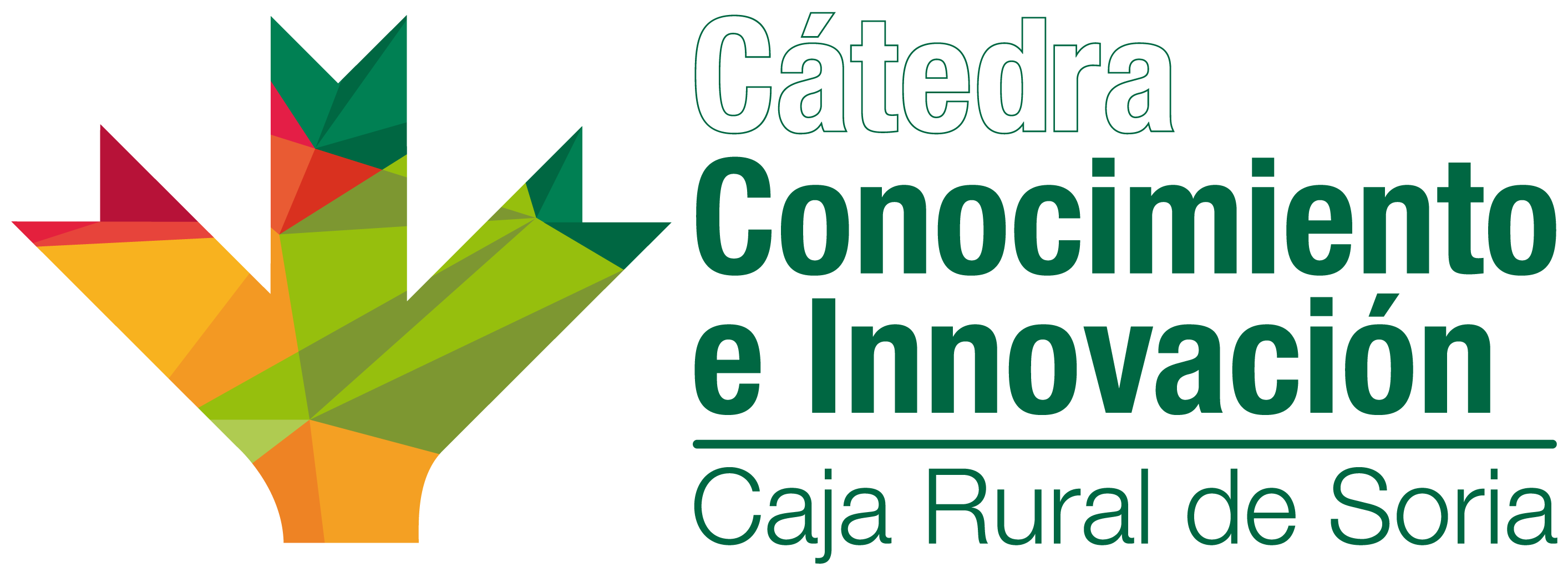 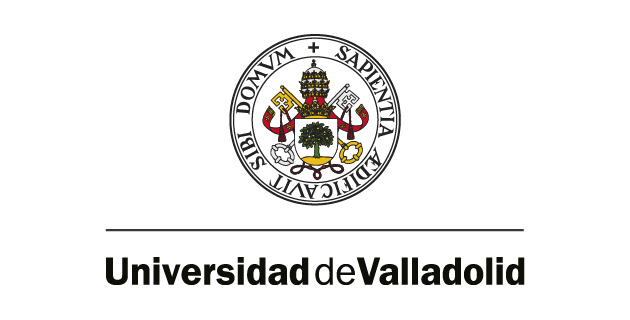 ANEXO IIIINFORME DE SEGUIMIENTO DE LA RESPONSABLE DE LA CÁTEDRADña. [Nombre y apellidos de la responsable de la Cátedra], responsable del becario/a D/Dña. [Nombre y apellidos del becario/a] informa/n a continuación del desempeño del becario/a en los siguientes términos:Descripción de las tareas realizadasGrado de satisfacción con el trabajo realizado por el becario/aNivel de dedicación e implicación del becario/aGrado de satisfacción con los resultados alcanzados